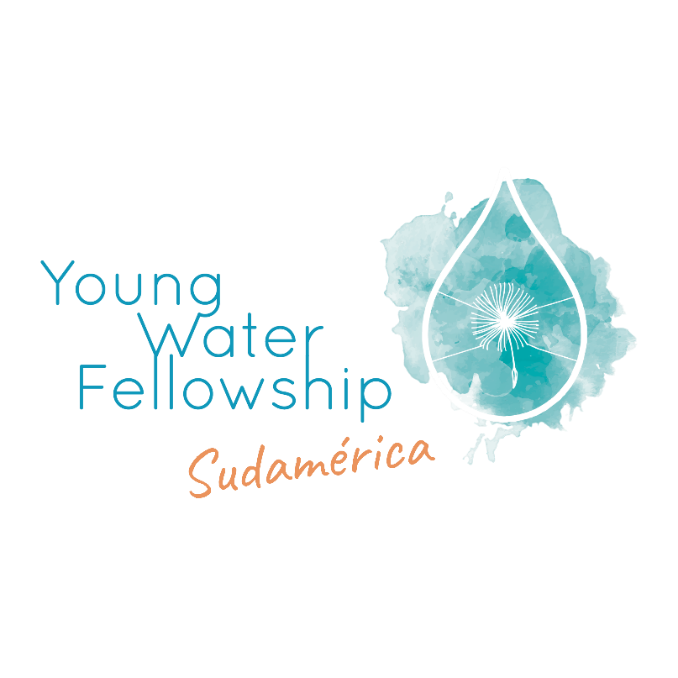 Formulario de aplicaciónIMPORTANTE: Este documento tiene el objetivo de ayudarte a preparar tus respuestas al Young Water Fellowship Sudamérica. La aplicación es únicamente online, y el formulario estará disponible hasta el 01 de septiembre de 2023 en: www.youngwatersolutions.org/latam Si envías este documento en lugar de aplicar online, tu aplicación no será considerada.Asegúrate que has consultado en el link provisto los siguientes documentos:- Términos de referencia- Guía de aplicación- FAQs (preguntas frecuentes)SECCIÓN 1: CONFIRMA TU ELEGIBILIDAD  ¿Cuántos años tienes? *¿Eres ciudadano y resides en un país de Sudamérica? *SíNo ¿Planeas permanecer en el país en donde desarrollarás tu empresa social hasta al menos fines de 2026? *SíNo¿Eres miembro fundador o co-fundador de tu empresa social? *SíNo¿Tendrás disponibilidad de al menos 15 horas semanales para dedicarte al desarrollo de tu empresa social? *SíNo ¿Cuentas con otros miembros co-fundadores dispuestos a dedicarle tiempo al desarrollo de la start-up? (Mínimo de 5 horas semanales) *SíNo ¿Tú y tu equipo (si aplica) tienen flexibilidad y disponibilidad suficiente para preparar y asistir a una capacitación online de por lo menos un fin de semana entero en noviembre? *SíNo ¿Tú como lider del equipo tienes flexibilidad y disponibilidad suficiente para viajar para 1 semana de capacitación presencial en abril o marzo 2023 (fecha y lugar a confirmar)? *SíNoQuizás¿Has revisado la Guía de Aplicación antes de completar este formulario? *SíNoA medias1. Si decides continuar y completar este formulario, aceptas que Young Water Solutions recolecte y procese tu información de acuerdo a nuestra Política de Privacidad (Disponible en: https://bit.ly/3mUvRB5) *Sí, estoy de acuerdoNo, no estoy de acuerdoSECCIÓN 2: INFORMACIÓN PERSONAL  (REPRESENTANTE DE EQUIPO)Nombre y apellido: *Email *Número de Whatsapp (con el indicador país) *¿Cómo te identificas en cuanto a género? *Por favor confirma tu país de ciudadanía: *Si tu país de residencia es distinto a tu país de ciudadanía, por favor indícalo aquí:Último diploma obtenido (elige sólo una opción): *Estudios secundariosEstudios de gradoMaster (o equivalente)DoctoradoOtro: por favor especificarDescribe brevemente tu educación, condición laboral actual y profesión *¿Cuánto conocimiento/experiencia tienes sobre administración de negocios? *AvanzadoIntermedioBásicoNuloSECCIÓN 3: SOBRE LA START-UPNombre de la empresa social *Elige un nombre corto, ''comercial'' y que identifique a tu idea de negocio, no una oración enteraLocalización *Región, comunidad o ciudad en donde concentrarás tus actividadesRedes sociales y sitio web (si existen) *¿Cuáles son los problemas locales que trata de resolver su idea de negocio? (min 100, max 250 palabras) *Por favor describe aquí el problema, no la solución. Sé específico/a y proporciona datos vinculados al problema en las zonas o comunidades a las que les vas a ofrecer tu producto o servicio como solución.¿A qué categoría corresponde este reto? (selecciona todos los que correspondan) *Acceso al agua seguraSaneamientoHigieneTratamiento y/o reúso de aguas residualesGestión/recuperación/reutilización de residuos sólidosMejora de la calidad del aguaGestión integral de recursos hídricosOtraPor favor, explica la idea de negocio en detalle (Min. 100 palabras, máx 400 palabras) *¿De qué se trata el negocio? ¿Es un servicio que brindas, o un producto que vendes? ¿Cómo funciona?¿Qué tiene esta idea de innovador? (Min. 100 palabras, máx 250 palabras) *¿Por qué es innovadora para la comunidad/región? ¿Por qué es mejor que otras soluciones existentes? Piensa en innovaciones a nivel de tecnologías, formas y materiales de producción, canales de venta, etc.¿Quiénes serían tus clientes y cómo obtendrías ingresos de ellos para cubrir tus gastos? (Min. 100 palabras, máx 250 palabras) *Enumera a tus clientes (grupos de personas o instituciones que comprarán tu producto/servicio para satisfacer una necesidad), y cómo te pagarán por ello.¿Qué impacto tendrán en sus beneficiarios? Describe el impacto social, ambiental, y económico de tu idea de negocio. Si corresponde, menciona cómo va a empoderar a mujeres y jóvenes. (Min. 100 palabras, máx 250 palabras)*¿Su idea de negocio beneficia directamente a personas u hogares bajo la línea de pobreza? (Menos de US$1.90 por persona por día). *SíNoDirías que su idea de negocio es principalmente para: *Áreas ruralesÁreas urbanasAmbasDirías que su idea de negocio es: *Un proyecto tradicional u ONG existente que me gustaría convertir en un negocio social.Un proyecto que resultó de una investigación escolar o universitaria que me gustaría convertir en un negocio socialUna idea desarrollada desde el comienzo como un negocio social.No estoy segura/o.¿En qué etapa de su idea de negocio estás actualmente? (elegir solo una opción). *Acabamos de desarrollar la idea pero no hemos hecho nada aún.Hemos tomado medidas concretas para chequear su viabilidad (como entrevistas con actores clave, modelo de negocios, prototipo, etc)Ya hemos hecho un proyecto piloto/ Hemos probado nuestra idea con clientes potencialesHemos desarrollado una base sólida de clientes y estamos operando en escala¿Han realizado ya algún prototipo de tu producto/servicio? *Todavía Sí, tenemos un prototipo ya validado técnicamente y con potenciales clientesSí, tenemos un prototipo pero todavía no lo he validado técnicamente o con potenciales clientesNo tenemos todavía un prototipo¿Ya realizaron alguna venta de su producto y/o servicio? *Si, hemos realizado ventas a clientesEstamos en fase de negociación con clientes potencialesTodavía noBrinda más información sobre las acciones que ya han realizado para desarrollar la idea de negocio, poniendo en contexto tu respuesta a las preguntas anteriores. En particular, indica cómo has validado tu idea y el feedback que has recibido de tus potenciales clientes, si aplica. (Máx 400 palabras) *¿Están registrados legalmente? *Sí, como empresa socialSí, como ONGProceso en cursoTodavía no¿Ya han recibido fondos para esta idea de negocio? *No he recibido ningún financiamiento. El Capital semilla de Young Water Solutions sería el primero.Menos de €2.000Entre €2.000 y €5.000Entre €5.000 y €10.000Más de €10.000Si ya han participado en algún programa de incubación/aceleración relacionado con esta idea de negocios, por favor descríbelo aquí, indicando qué tipo de apoyo has recibido y cuándo (máx 255 caracteres) .Debido a limitaciones del formulario, esta pregunta tiene un límite de 255 caracteres (apróx. 40 palabras)SECCIÓN 4: SOBRE TU EQUIPO Y MOTIVACIONESDescribe tu camino como emprendedor/a: cómo surgió esta idea y la motivación a llevar a cabo esta iniciativa. Incluye tu proyección profesional en los próximos 5 años. (Min. 100 palabras, máx 250 palabras). *Describe el equipo. Incluye sus nombres, estudios, profesión y repartición de roles (si corresponde). (Máx 250 palabras) *Explica cómo se constituyeron como equipo para desarrollar la idea de negocio(Min. 100 palabras, máx 250 palabras) *Describe qué los motiva a convertirse en Young Water Fellows, qué habilidades esperan obtener y cómo su idea de negocio se beneficiaría de participar en el programa (Min. 100 palabras, máx 250 palabras)*Nombra asociaciones, grupos o redes de las que seas parte, especialmente vinculadas a jóvenes, agua y/o emprendimientos (si aplica) *Debido a limitaciones del formulario, ésta pregunta tiene un límite de 255 caracteres (apróx. 40 palabras).Si no formas parte de ninguna asociación o red, responder ''no formo parte de ninguna''.Sube tu CV (máx. 3 páginas). *Provee un link a una foto, una imagen o a un video aquí *Por favor provee una fotos, una imágen o vídeo (max 2 min) que nos permita entender mejor el problema de agua, saneamiento y/o higiene que buscan resolver, la solución que proponen y/o su modelo de negocios.Si lo deseas, puedes subir un documento relevante adicional para tu solicitud.¿Quisieras eventualmente compartir tu solicitud con otras organizaciones que consideramos relevantes para un futuro apoyo financiero/técnico? *SíNo, gracias¿Dónde escuchaste sobre este programa? *Sitio web/boletín informativo de Young Water SolutionsLo vi en FacebookLo vi en TwitterLo vi en LinkedInLo vi en InstagramEn el sitio web/boletín informativo de otra organizaciónUn amigo/a me contóOther: Please specifyPor favor, indica si has aplicado al YWF o participado de alguno de nuestros e-Hackathons antes (elije todos los que apliquen).*Es la primera vezApliqué para la YWF Latinoamérica 2021Apliqué para la YWF Latinoamérica 2022Apliqué para la YWF Centroamérica 2023Apliqué para las ediciones globales de YWF (2017, 2018, 2019) Participé en el e-Hackathon en agua, saneamiento para asentamientos informales 2020 o 2022 Participé en el e-Hackathon en agua, saneamiento y residuos para áreas rurales y peri-urbanas de Nicaragua 2022¡La última! ¿Te gustaría suscribirte a nuestro boletín informativo (en inglés) para recibir actualizaciones y notificaciones sobre nuestras próximas llamadas para solicitudes? No te enviaremos spam, lo prometemos. *SíNo, gracias